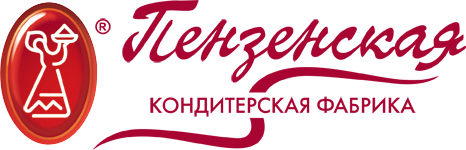 Пояснительная записка по проведению экскурсии на ЗАО «Пензенская кондитерская фабрика»Режим работы проекта:- С понедельника по пятницу, кроме праздничных дней и первого числа каждого месяца.- Время проведения экскурсии: 9.00, 13.00, 15.00- Продолжительность экскурсии примерно 1 час 40 минут.Стоимость экскурсии:600 руб. с человека для групп составом от 10 до 30 человек Стоимость экскурсии для групп составом менее 10 человек – 6000 руб.На группу, состоящую из 10 – 19 человек  одно сопровождающее лицо проводится бесплатно. На группу от 20 до 30 человек два сопровождающих лица проводятся бесплатно.Сопровождающим лицам сладкий подарок не выдаетсяЧто входит в стоимость экскурсии:Обзорная экскурсия по истории шоколада Демонстрация тематического фильма (мультфильма).Обзорная экскурсия по истории предприятияПосещение действующего производства (цех по производству конфет).Сладкий подарок.Условия посещения для организованных групп:Важная информацияВ связи с тем, что экскурсия проходит на территории действующего кондитерского производства с высокими сертификационными требованиями и строгим пропускным режимом:Экскурсии принимаются исключительно по предварительной записи на основании согласованной заявки!Вход на территорию лиц, достигших 14-летнего возраста только при наличии паспорта (за исключением учащихся школ, лицеев, гимназий в составе групп от данных учебных заведений).Вход на территорию для лиц старше 18 лет только при наличии паспорта!Минимальный состав группы – 10 человек + 1 сопровождающее лицо. Минимальный возраст детей - 7 лет со 2-ого класса.Обязательно наличие второй (сменной) обуви у экскурсантов.Как происходит запись на экскурсию: телефон: 8 (8412) 350-300, 8 (991)395-80-20, 52-80-22 e-mail: konditer@zaopkf.ru,факс: (8412) 35-04-47Просим позвонить по вышеуказанному телефону и предварительно согласовать дату и время проведения экскурсии. На фирменном бланке Вашей организации (школы, лицея, гимназии и т.д.) Вы формируете заявку с обязательным указанием нижеперечисленных данных. Заявка визируется подписью руководителя организации и печатью. (Примерный образец заявки прилагается к данной пояснительной записке.)Скан заполненной заявки необходимо сбросить на электронный адрес: konditer@zaopkf.ru, либо по факсу 8 (8412) 35-04-47. Заявка считается принятой в работу только в том случае, если куратор проекта подтвердил получение заявки и принятие ее в работу.Заявка должна содержать следующую информацию:1. Дату и время посещения2. Ф.И.О. и номер телефона контактного лица, 3. Ф.И.О. сопровождающих экскурсию лиц (лица, которые проводятся бесплатно) с указанием паспортных данных4. Ф.И.О. посетителей  (например родителей, которые оплачивают экскурсию) с указанием паспортных данных. 5. Ф.И.О. экскурсантов с указанием возраста (для учащихся школ, лицеев, гимназий в составе групп от данных учебных заведений) без паспортных данных.6. Фразу: «Согласен (-на,-ны) на обработку своих персональных данных в соответствии с требованиями ФЗ от 27.07.2006 № 152-ФЗ «О персональных данных».Условия оплаты:Заказанная экскурсия оплачивается непосредственно перед ее началом.В случае изменения состава, просим известить куратора проекта заблаговременно, не менее чем за 1 час до начала проведения экскурсии.Прочее:Просим обратить особое внимание на время проведения экскурсий. Время точно регламентировано и начать экскурсии до 9.00, 13.00, 15.00 не представляется возможным. В случае задержки прибытия экскурсионной группы к обозначенному времени, просим связаться с куратором проекта и предупредить о данном факте. Смещение в сторону опоздания может привести к тому, что группа при прохождении экскурсии в цехе может попасть в промежуток времени между рабочими сменами, и оборудование не будет работать в полном объеме.  Для детей с 7 лет мы рады предложить новую программу: Мастер-класс на ЗАО «Пензенская кондитерская фабрика». Включает: проведение мастер-класса по изготовлению кондитерских изделий, в том числе: шоколада, конфет различных сортов (конфеты с начинкой между слоями вафель, суфлейные, шоколадные конфеты типа ассорти, пралиновые конфеты), дегустацию, экскурс по чайной церемонии в России, фотографирование, викторину. Мастер-класс проводится по рабочим дням в 13.30. Стоимость 550 руб./чел, продолжительность 1 час 40 минут. Минимальная группа 10 человек. Бронируйте! Будем рады Вас видеть у себя в гостях).Памятка для сопровождающихДля комфортного проведения экскурсии рекомендуем:Каждому участнику иметь при себе:питьевую воду (несладкую, негазированную) в пластиковой таре в объеме 0,5 л.; Стеклянная тара к проносу на территорию кондитерской фабрики запрещена!небольшую упаковку влажных салфеток;Пропускной режимФабрика - предприятие c пропускным режимом. Каждый взрослый сопровождающий должен иметь при себе паспорт (оригинал).Во время проведения экскурсии участники могут в установленных местах попробовать продукцию, выпускаемую цехами фабрики. Однако выносить продукцию из цеха недопустимо.Экскурсанты обязаны:оставить личные вещи (сумки, пакеты, мобильные телефоны, фото и кинокамеры и т.п.) в помещении для проведения инструктажа;соблюдать дисциплину;выполнять все указания экскурсовода в части обеспечения безопасности и иных правил поведения на фабрике;соблюдать Правила поведения на предприятии, а также Правила личной гигиены; надеть санитарную одежду – халат или накидку, шапочку; перед входом в цех обуть бахилы;вести себя спокойно, не мешать другим, не создавать помех работающим;перемещаться по территории фабрики и цехов в сопровождении экскурсовода организованно, не отставать и не удаляться от группы;иметь аккуратную прическу (длинные волосы заплести, собрать в прическу и т.п.);перед экскурсией снять (или оставить дома) наручные часы и украшения (серьги, бусы, клипсы, броши, кольца, браслеты и т.п.);Во время нахождения в цехах и на территории фабрики экскурсантам запрещается:использовать стеклянную тару;использовать фото и видео аппаратуру;пользоваться средствами связи;контактировать с сырьём и продукцией;приближаться к работающему оборудованию ближе, чем на 1 метр;прикасаться к каким-либо приспособлениям, оборудованию и другим техническим устройства, ёмкостям и инвентарю;покидать место расположения группы;кричать, отвлекать внимание как других экскурсантов, так и работников предприятия;как-либо мешать сотрудникам предприятия выполнять их должностные обязанности;подниматься и спускаться бегом по лестничным маршам;бегать по территории фабрики и цехов;выполнять иные действия, угрожающие собственной безопасности или безопасности других людей, сохранности продукции, инвентаря, оборудования и пр.При невыполнении экскурсантами требований безопасности и правил поведения, а также распоряжений экскурсовода, экскурсовод, представляющий интересы администрация предприятия, имеет право в одностороннем порядке прервать экскурсию, уведомив об этом старшего (старших) группы, сопровождающих экскурсиюФорма Заявки на экскурсию (рекомендуемая) Заместителю генерального директора —  Исполнительному директору Управляющей компании  ООО «Объединенные кондитеры»А.В. МакаровуУважаемый Александр Владимирович! Просим Вас организовать на ЗАО «Пензенская кондитерская фабрика» экскурсию  дляСо стоимостью билета 600 руб./чел. ознакомлены. Список  группыСогласен (-на,-ны) на обработку своих персональных данных в соответствии с требованиями ФЗ от 27.07.2006 № 152-ФЗ «О персональных данных».* Обеспечение соблюдения правил по охране труда гарантируем. Полноту ответственности возлагаем на себя.Вход на территорию предприятия для лиц старше 18 лет только при наличии паспорта!Школьников, студентов, сотрудников, самоорганизованной группыкласс, группаНаименование организации,  учебного заведения  (область/город/населенный пункт)в количестве человек (сопровождающие+экскурсанты)(сопровождающие+экскурсанты)(сопровождающие+экскурсанты)(сопровождающие+экскурсанты)Дата посещения    2024 г.Время посещения  9.00/13.00/15.00 9.00/13.00/15.00 9.00/13.00/15.00 9.00/13.00/15.00 Ответственное лицо:Ф.И.О. полностьюКонтактный телефон:   E – mail:Директор организации: (или ответственное лицо)подписьрасшифровкаФ.И.О.сопровождающего лица(ответственный за группу)Паспортные данные (№, серия, кем и когда выдан,  код подразделения) Подпись **Ф.И.О. взрослых в составе экскурсии1.№ п/пФ.И. детей в составе экскурсииВозраст (полных лет)1.2.3.4.5.6.7.8.9.10.11.12.13.14.15.16.17.18.19.20.21.22.23.24.25.26.27.28.29.30.